Universidade de Brasília – UnB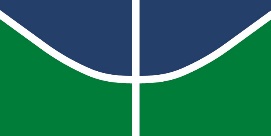 Secretaria de Administração Acadêmica – SAARevalidação e Reconhecimento de Diploma Estrangeiro – RRDE FICHA CADASTRAL DE REVALIDAÇÃO/RECONHECIMENTO 1. Identificação do Interessado2. Documentação3. Identificação do Curso Realizado no Exterior4. Identificação do Curso Equivalente na UnB**Certifique-se de o curso existe e encontra-se em funcionamento na UnB por meio da relação disponibilizada pela Plataforma Sucupira:Acesse a plataforma Sucupira, por este link; https://sucupira.capes.gov.br/sucupira/public/consultas/coleta/programa/quantitativos/quantitativoBuscaAvancada.jsf Insira, em Instituição de Ensino, UNIVERSIDADE DE BRASÍLIA, e clique em CONSULTAR.Informações sobre os programas de pós-graduação ministrados na UnB podem ser acessadas pelo portal público do SIGAA (link: https://sigaa.unb.br/sigaa/public/curso/lista.jsf?nivel=S&aba=p-stricto), ou entrando em contato diretamente com o departamento responsável.Nome:Nome:Nome:Nome:Nome:Telefone(s):Telefone(s):Telefone(s):E-mail:E-mail:E-mail:E-mail:E-mail:Endereço:Endereço:Endereço:Cidade:Cidade:Cidade:CEP:UF:Data de Nascimento:Sexo:Naturalidade:Naturalidade:UF:Nacionalidade:Nacionalidade:Nacionalidade:xx/xx/xxxxF( )    M( )CPF:Nº de Identidade:Órgão Emissor:Data de Emissão:Nº do Passaporte:Nº do Passaporte:País de Expedição:Data de Emissão:Denominação do Curso:Denominação do Curso:Nível:Nível:Grau Obtido (Master of Arts, Doctor, etc.):Graduação	( )Pós-Graduação	( )Graduação	( )Pós-Graduação	( )Universidade de Origem:Universidade de Origem:Universidade de Origem:País:País:Forma de realização do curso:Presencial ( )	Semipresencial	( ) 	À Distância ( )		Outro ( ):___________________________________________________________Forma de realização do curso:Presencial ( )	Semipresencial	( ) 	À Distância ( )		Outro ( ):___________________________________________________________Forma de realização do curso:Presencial ( )	Semipresencial	( ) 	À Distância ( )		Outro ( ):___________________________________________________________O curso estrangeiro foi presencial e realizado em um polo no Brasil?Sim ( )   Não ( )O curso estrangeiro foi presencial e realizado em um polo no Brasil?Sim ( )   Não ( )Data de início do curso:Data de conclusão do curso:Data de conclusão do curso:Data de conclusão do curso:Data de conclusão do curso:xx/xx/xxxxxx/xx/xxxxxx/xx/xxxxxx/xx/xxxxxx/xx/xxxxDenominação do Curso*:Nível:Grau (Doutor, Bacharel, Médico, etc.):Habilitação ou área de concentração (conforme o caso):